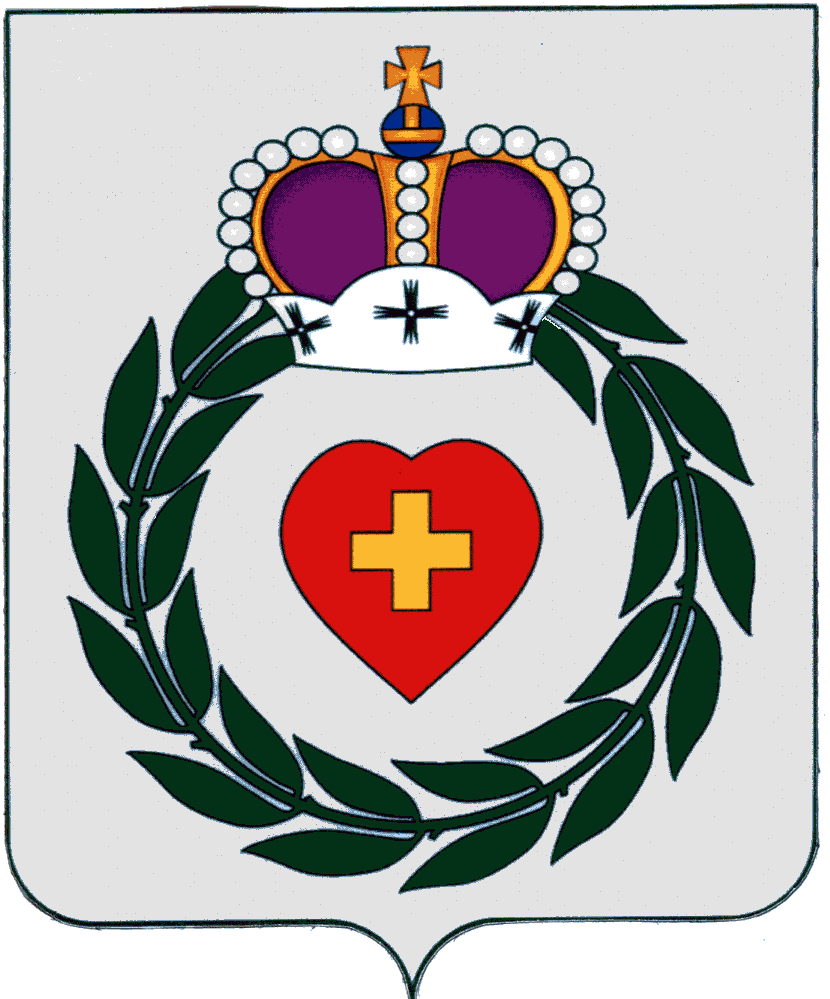                                     Районное Собраниемуниципального образованиямуниципального района«Боровский район» Калужской областиРЕШЕНИЕ29 июня 2022 г.                                    г. Боровск                                                      № 69Об утверждении стоимости платных образовательных услуг, оказываемых муниципальными образовательными организациями сферы образованияВ соответствии с п. 4 ч. 1 ст. 17 Федерального закона № 131-ФЗ от 06.10.2003 «Об общих принципах организации местного самоуправления в Российской Федерации», Уставом муниципального образования муниципального района «Боровский район» Районное Собрание муниципального образования муниципального района «Боровский район»Р Е Ш И Л О :Утвердить стоимость платных образовательных услуг, оказываемых муниципальными образовательными организациями сферы образования  в соответствии с приложением к настоящему Решению.Настоящее Решение вступает в силу с момента его принятия и подлежит официальному опубликованию.Глава муниципального образованиямуниципального района «Боровский район»Председатель Районного Собрания                                                         А.В. БельскийОтп. 5 экз.: 2экз. - в дело1экз. - администрация МО МР «Боровский район»1экз. - отдел образования администрации МО МР «Боровский район» 1 экз. - отдел внутреннего финансового контроля и контроля в сфере закупокПриложение  к Решению Районного Собрания муниципального образования муниципального района«Боровский район»от 29 июня 2022 г. № 69 Стоимость платных образовательных услуг, оказываемых муниципальными образовательными организациями сферы образования Расчетстоимости  платных образовательных  услуг: «Окно в мир на английском языке», «Страноведение на английском языке» на 1 ребенка в месяц  1.  Заработная плата педагога:     СрЗП= (АЗ/ * 12(количество педагогов по тарификации), 59916,25/12= 4993,02          где:СрЗП –  средняя заработная плата педагога в месяцАЗ-аудиторская занятость по тарификации К час – количество часов в месяц оказания платной услуги                      4993,02/256,2= 233,872. Заработная плата обслуживающего персонала:           ЗО = ТСчас *Кчас,           где:ЗО – заработная плата обслуживающего персонала в месяцТСчас – заработная плата  (согласно действующей системе оплаты труда                              -базовый  оклад )Кчас – количество часов в месяц оказания платной услуги ТС час = 7437 / 20,58 / 8  =  45,17 руб.3. Начисление на заработную плату:      НЗ = (ЗП+ЗО) * 30,2%  (тариф  страховых взносов в фонды)       ( 233,87 +45,17) * 30,2% = 84,27 руб.4. Накладные расходы (коммунальные услуги):  определяется с учетом коэффициента 0,06*), НР- Накладные расходыЗП- заработная плата педагогаЗО-заработная плата обслуживающего персоналаНР= ЗП+ЗО х 0,06 (233,87  + 45,17) х 0,06=16,74руб.*Коммунальные услуги: их объем определяется с учетом коэффициента (0,06*), определяемого как отношение общей суммы расходов на коммунальные услуги  к общей сумме прямых расходов (заработная плата).5. СБ – Себестоимость платной дополнительной образовательной услуги:                   СБ = ЗП+ЗО+НЗ+НР                   233,87 + 45,17 + 84,27+16,74 = 380,05 руб.Расчетстоимости платной образовательной услуги:  «Танец»  на 1 ребенка в месяц  1.  Заработная плата педагога:     СрЗП= (АЗ/ * 12(количество педагогов по тарификации), 59916,25/12= 4993,02          где:СрЗП –  средняя заработная плата педагога в месяцАЗ-аудиторская занятость по тарификации К час – количество часов в месяц оказания платной услуги                      4993,02/256,2= 233,872. Заработная плата обслуживающего персонала:           ЗО = ТСчас *Кчас,           где:ЗО – заработная плата обслуживающего персонала в месяцТСчас – заработная плата  (согласно действующей системе оплаты труда                              -базовый  оклад )Кчас – количество часов в месяц оказания платной услуги ТС час = 7437 / 20,58 / 8  =  45,17 руб.3. Начисление на заработную плату:      НЗ = (ЗП+ЗО) * 30,2%  (тариф  страховых взносов в фонды)       ( 233,87 +45,17) * 30,2% = 84,27 руб.4. Накладные расходы (коммунальные услуги):  определяется с учетом коэффициента 0,06*), НР- Накладные расходыЗП- заработная плата педагогаЗО-заработная плата обслуживающего персоналаНР= ЗП+ЗО х 0,06 (233,87  + 45,17) х 0,06=16,74руб.*Коммунальные услуги: их объем определяется с учетом коэффициента (0,06*), определяемого как отношение общей суммы расходов на коммунальные услуги  к общей сумме прямых расходов (заработная плата).5. СБ – Себестоимость платной дополнительной образовательной услуги:                   СБ = ЗП+ЗО+НЗ+НР                   233,87 + 45,17 + 84,27+16,74 = 380,05 руб.Расчетстоимости  платных образовательных  услуг:«Школа развития речи», «Развитие речи», «Развитие математических способностей» на 1 ребенка в месяц  1.  Заработная плата педагога:     СрЗП= (АЗ/ * 12(количество педагогов по тарификации),           59916,25/12= 4993,02          где:СрЗП –  средняя заработная плата педагога в месяц АЗ-аудиторская занятость по тарификации  К час – количество часов в месяц оказания платной услуги                      4993,02/256,2= 233,87 руб.2 . Начисление на заработную плату:      НЗ = (ЗП) * 30,2%  (тариф  страховых взносов в фонды)       233,87 * 30,2% = 70,63 руб.3. Накладные расходы (коммунальные услуги):  определяется с учетом коэффициента 0,06*), НР- Накладные расходыЗП- заработная плата педагогаЗО-заработная плата обслуживающего персоналаНР= ЗП+ЗО х 0,06 (233,87  + 45,17) х 0,06=16,74 *Коммунальные услуги: их объем определяется с учетом коэффициента (0,06*), определяемого как отношение общей суммы расходов на коммунальные услуги  к общей сумме прямых расходов (заработная плата).4. СБ – Себестоимость платной дополнительной образовательной услуги:                   СБ = ЗП+НЗ+НР                   233,87+70,63+16,74 = 321,24 руб.Расчетстоимости платной услуги: «Воспитатель в группе продленного дня»  на 1 ребенка в месяц  1.  Заработная плата педагога:              ЗП= (СТ час * Кчас),           где:ЗП – заработная плата педагога в месяцСт – заработная плата в час (согласно действующей системе оплаты труда                              -базовый  оклад )К час – количество часов в месяц оказания платной услуги                       Ст час: 11 157 / 20,58 / 6  = 90,36 руб.	              ЗП=  90,36 * 3= 271,08 руб.2. Заработная плата обслуживающего персонала:           ЗО = ТСчас *Кчас,           где:ЗО – заработная плата обслуживающего персонала в месяцТСчас – средняя заработная плата обслуживающего персонала занятого на обеспечение платой услуги в часКчас – количество часов в месяц оказания платной услуги ТС час = 13 890 / 20,58 / 8  =  84,37 руб.                     ЗО = 84,37 *3 = 253,11 руб.3. Заработная плата административного аппарата:        ЗА = (ЗП +ЗО) * 10%,           где:ЗА – заработная плата административного персонала учреждения10% -  размер отчисления   	( 271,08 + 253,11) * 10% = 52,42руб.4. Начисление на заработную плату:      НЗ = (ЗП+ЗО+ЗА) * 30,2%  (тариф  страховых взносов в фонды)       ( 271,08 + 253,11 + 52,42) * 30,2% = 174,14 руб.5. СБ – Себестоимость платной дополнительной образовательной услуги:                   СБ = ЗП+ЗО+ЗА+НЗ                   271,08 + 253,11 + 52,42 + 174,14 = 750,75 руб.№ п/пНаименование услугиЕд. изм. Стоимость услуги в месяц  в руб.1Школа развития речи 1321,242Развитие речи1321,243Развитие математических способностей1321,244Окно в мир на английском языке 1380,055Страноведение на английском языке1380,056Танец1380,057 Воспитатель в группе продленного дня1750,75